متوسطة ابن رشد الرمشيالرابعة متوسط2008/2009اختبار الفصل الثالث رياضياتhttp://elbassair.net/التمـرين الأول: 1) أنشر ثم بسط العبارة E2) حـلل العبارة E3) حـل المعادلة(3x+3)(3x-1)=0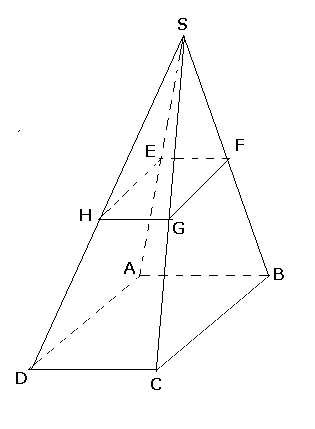 التمرين الثاني: الشكل المقابل يمثل هرما  رأسه  ، قاعدته المربع                  الذي طول ضلعهو   ،وارتفاعهcm 8                  1 ـ احسب حجم هذا الهرم .                 2 ـ لتكن النقطة  من القطعة  حيث 	نقطع هذا الهرم بالمستوي الذي يوازي قاعدته فنحصل على هرم                       مصغر   .                    أ ـ أوجد معامل التصغير  .   ب ـ أحسب حجم الهرم المصغر .التمرين الثالث إليك سلسلة إحصائية لنتائج تلميذ (النقطةعلى 10)  7، 8 ،7، 10 ،8 ، 10 ،9 ، 10 ،8 ، 10 1 اكتب جدول التواترات المجمعة المتزايدة لهذه السلسلة ؟2 احسب الوسط الحسابي، والوسط الحسابي المتوازن ، والوسيط لهذه السلسلة ؟3 احسب مدى هذه السلسلة ، ومنوالها ؟ 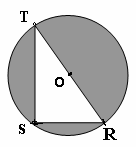 التمرين الرابع :RST مثلث قائم في S حيث :  =SR  ،   = ST1) احسب الطول RT.2 )(C) هي الدائرة المحيطة بالمثلث RST	 -احسب مساحة الجزء الملون برمادي	3) احسبقيس الزاوية 	الصفحة1/2      المسألة :الجزء الأول: 1)يقع نادي للرياضة على بعد  من منزل السيد عبد الهادي ، فإذا أقلع بسيارته على        الساعة  صباحا بسرعة متوسطة قدرها  ، أحسب ساعة وصوله إلى نادي      الرياضة.
2) في المساء عند عودته من هذا النادي، انخفضت سرعة سيارته المتوسطة بنسبة  وذلك                          بسبب ازدحام السيارات ، أحسب سرعته المتوسطة في عودته إلى المنزل .الجزء الثاني : يعرض هذا النادي على زبائنه تعريفتين للدفع كالآتي :التعريفة 1 : دفع  مقابل كل حصة .التعريفة 2 : دفع اشتراك شهري قدره  ثمّ دفع  مقابل كل حصة .1ـ يريد السيد عبد الهادي المشاركة في 10 حصص في الشهر ، كم سيدفع لو اختار التعريفة 1 ، وكم سيدفع لو  اختار التعريفة الثانية؟2 ـ أما السيد علاء فهو يريد أن ينتسب إلى النادي لكنه في حيرة من أمره أيختار الدفع بالتعريفة 1 أم بالتعريفة 2.فساعده بعد أن تجيب على الأسئلة الآتية :   أ ـ نسمي  عدد الحصص  في الشهر . عبّر بدلالة  عن المبلغ المدفوع  ،  بالتعريفتين .ب ـ مثّل على ورقة مليمترية في معلم متعامد ومتجانس الدالتين  حيث :    ،      وذلك بتمثيل كل جلستين ب على محور               الفواصل وكل  ب  على محور التراتيب .               3 ـ أ ـ حلحسابيا الجملة الآتية : ب ـ  لوّن الحل في الرسم ، ماذا يمثل حل هذه الجملة؟              4 ـ أ ـ حل المتراجحة ، ماذا يعني هذا الحل؟	  ب ـ إشرح من الرسم للسيد علاء التعريفة الأفضل بالنسبة إليه على حسب عدد الحصص .                  ـ السيد علاء يشكرك كثيرا على توجيهاتك ونصحك.                                            الصفحة2/2نتمنى للجميع التوفيق والنّجاح